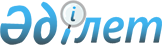 Райымбек ауданының 2021-2023 жылдарға арналған бюджеті туралыАлматы облысы Райымбек аудандық мәслихатының 2020 жылғы 28 желтоқсандағы № 80-377 шешімі. Алматы облысы Әділет департаментінде 2021 жылы 11 қаңтарда № 5862 болып тіркелді.
      Ескерту. 01.01.2021 бастап қолданысқа енгізіледі - осы шешімнің 6-тармағымен.
      2008 жылғы 4 желтоқсандағы Қазақстан Республикасының Бюджет кодексінің 9-бабының 2-тармағына, "Қазақстан Республикасындағы жергілікті мемлекеттік басқару және өзін-өзі басқару туралы" 2001 жылғы 23 қаңтардағы Қазақстан Республикасы Заңының 6-бабының 1-тармағының 1) тармақшасына сәйкес, Райымбек аудандық мәслихаты ШЕШІМ ҚАБЫЛДАДЫ:
      1. 2021-2023 жылдарға арналған аудандық бюджет тиісінше осы шешімнің 1, 2, 3-қосымшаларына сәйкес, оның ішінде 2021 жылға келесі көлемдерде бекітілсін:
      1) кірістер 6 562 566 мың теңге, оның ішінде:
      салықтық түсімдер 77 811 мың теңге; 
      салықтық емес түсімдер 12 729 мың теңге;
      негізгі капиталды сатудан түскен түсімдер 700 мың теңге;
      трансферттер түсімдері 6 471 326 мың теңге;
      2) шығындар 6 622 348 мың теңге;
      3) таза бюджеттік кредиттеу 96 282 мың теңге, оның ішінде:
      бюджеттік кредиттер 157 352 мың теңге;
      бюджеттік кредиттерді өтеу 61 070 мың теңге;
      4) қаржы активтерімен операциялар бойынша сальдо 0 теңге, оның ішінде:
      қаржылық активтерді сатып алу 0 теңге;
      мемлекеттің қаржы активтерін сатудан түсетін түсімдер 0 теңге;
      5) бюджет тапшылығы (профициті) (-) 156 064 мың теңге;
      6) бюджет тапшылығын қаржыландыру (профицитін пайдалану) 156 064 мың теңге, оның ішінде:
      қарыздар түсімдері 157 352 мың теңге;
      қарыздарды өтеу 61 210 мың теңге;
      бюджет қаражатының пайдаланылатын қалдықтары 59 922 мың теңге.
      Ескерту. 1 - тармақ жаңа редакцияда – Алматы облысы Райымбек аудандық мәслихатының 17.11.2021 № 16-68 шешімімен (01.01.2021 бастап қолданысқа енгізіледі).


      2. 2021 жылға арналған аудандық бюджетте аудандық бюджеттен ауылдық округтердің бюджеттеріне берілетін бюджеттік субвенциялар көлемдері 261 593 мың теңге сомасында көзделсін, оның ішінде:
      Жамбыл ауылдық округіне 14 549 мың теңге;
      Қайнар ауылдық округіне 16 378 мың теңге;
      Қақпақ ауылдық округіне 10 941 мың теңге;
      Қарасаз ауылдық округіне 20 215 мың теңге;
      Нарынқол ауылдық округіне 11 595 мың теңге;
      Сарыжаз ауылдық округіне 13 206 мың теңге;
      Сүмбе ауылдық округіне 13 040 мың теңге;
      Текес ауылдық округіне 10 070 мың теңге;
      Ұзақ батыр ауылдық округіне 15 236 мың теңге;
      Шәлкөде ауылдық округіне 12 893 мың теңге;
      Тегістік ауылдық округіне 123 470 мың теңге.
      3. 2021 жылға арналған аудандық бюджетте ауылдық округтердің бюджеттеріне берілетін ағымдағы нысаналы трансферттердің көзделгені ескерілсін, оның ішінде:
      өңірлерді дамытудың 2025 жылға дейінгі мемлекеттік бағдарламасы шеңберінде өңірлерді экономикалық дамытуға жәрдемдесу бойынша шараларды іске асыруға ауылдық елді мекендерді жайластыруды шешуге арналған іс-шараларды іске асыруға ауылдық елді мекендерді жайластыруды шешуге арналған іс-шараларды іске асыруға;
      елді мекендердегі көшелерді жарықтандыруға;
      елді мекендердің санитариясын қамтамасыз етуге;
      елді мекендерді абаттандыру мен көгалдандыруға;
      аудандық маңызы бар қалаларда, ауылдарда, кенттерде, ауылдық округтерде автомобиль жолдарының жұмыс істеуін қамтамасыз етуге.
      Көрсетілген трансферттерді ауылдық округтердің бюджеттеріне бөлу Райымбек ауданы әкімдігінің қаулысы негізінде айқындалады.
      4. Райымбек ауданы әкімдігінің 2021 жылға арналған резерві 3 222 мың теңге сомасында бекітілсін.
      5. Осы шешімнің орындалуын бақылау Райымбек аудандық мәслихаттың "Жергілікті өзін-өзі басқару, әлеуметтік және экономикалық даму, бюджет, сауда, тұрмыстық қызмет көрсету, шағын және орта кәсіпкерлікті дамыту, туризм жөніндегі" тұрақты комиссиясына жүктелсін.
      6. Осы шешім 2021 жылдың 1 қаңтарынан бастап қолданысқа енгізіледі. 2021 жылға арналған аудандық бюджет
      Ескерту. 1 - қосымша жаңа редакцияда – Алматы облысы Райымбек аудандық мәслихатының 17.11.2021 № 16-68 шешімімен (01.01.2021 бастап қолданысқа енгізіледі). 2022 жылға арналған аудандық бюджет 2023 жылға арналған аудандық бюджет
					© 2012. Қазақстан Республикасы Әділет министрлігінің «Қазақстан Республикасының Заңнама және құқықтық ақпарат институты» ШЖҚ РМК
				
      Райымбек аудандық мәслихатының

      сессия төрағасы

С. Мусирбаев

      Райымбек аудандық мәслихатының

      хатшысы міндетін атқарушы

К. Бошугулов
Райымбек аудандық мәслихатының 2020 жылғы 28 желтоқсандағы № 80-377 шешіміне 1-қосымша
Санаты
Санаты
Санаты
Санаты
Сомасы 
(мың теңге)
Сынып
Сынып
Сынып
Сомасы 
(мың теңге)
Ішкі сынып
Ішкі сынып
Сомасы 
(мың теңге)
Атауы
Сомасы 
(мың теңге)
I. Кірістер 
6 562 566
1
Салықтық түсімдер
77 811
01
Табыс салығы
34 261
1
Корпоративтік табыс салығы
34 261
04
Меншiкке салынатын салықтар
20 526
1
Мүлiкке салынатын салықтар
18 226
5
Бірыңғай жер салығы
2 300
05
Тауарларға, жұмыстарға және қызметтер көрсетуге салынатын iшкi салықтар
18 024
2
Акциздер
2 000
3
Табиғи және басқа ресурстарды пайдаланғаны үшiн түсетiн түсiмдер
15 000
4
Кәсiпкерлiк және кәсiби қызметтi жүргiзгенi үшiн алынатын алым
1 024
08
Заңдық мәнді іс-әрекеттерді жасағаны үшін және (немесе) оған уәкілеттігі бар мемлекеттік органдар немесе лауазымды адамдар құжаттар бергені үшін алынатын міндетті төлемдер
5 000
1
Мемлекеттік баж
5 000
2
Салықтық емес түсiмдер
12 729
01
Мемлекеттік меншіктен түсетін кірістер
2 714
5
Мемлекет меншігіндегі мүлікті жалға беруден түсетін кірістер
2 636
7
Мемлекеттік бюджеттен берілген кредиттер бойынша сыйақылар
78
04
Мемлекеттік бюджеттен қаржыландырылатын, сондай-ақ Қазақстан Республикасы Ұлттық Банкінің бюджетінен (шығыстар сметасынан) қамтылатын және қаржыландырылатын мемлекеттік мекемелер салатын айыппұлдар, өсімпұлдар, санкциялар, өндіріп алулар
15
1
Мұнай секторы ұйымдарынан және Жәбірленушілерге өтемақы қорына түсетін түсімдерді қоспағанда, мемлекеттік бюджеттен қаржыландырылатын, сондай-ақ Қазақстан Республикасы Ұлттық Банкінің бюджетінен (шығыстар сметасынан) қамтылатын және қаржыландырылатын мемлекеттік мекемелер салатын айыппұлдар, өсімпұлдар, санкциялар, өндіріп алулар
15
06
Басқа да салықтық емес түсімдер
10 000
1
Басқа да салықтық емес түсімдер
10 000
3
Негізгі капиталды сатудан түсетін түсімдер
700
03
Жерді және материалдық емес активтерді сату
700
1
Жерді сату
700
4
Трансферттердің түсімдері
6 471 326
01
Төмен тұрған мемлекеттiк басқару органдарынан трансферттер 
8 199
3
Аудандық маңызы бар қалалардың, ауылдардың, кенттердің, ауылдық округтардың бюджеттерінен трансферттер
8 199
02
Мемлекеттік басқарудың жоғары тұрған органдарынан түсетін трансферттер
6 463 127
2
Облыстық бюджеттен түсетiн трансферттер
6 463 127
Функционалдық топ
Функционалдық топ
Функционалдық топ
Функционалдық топ
Функционалдық топ
Сомасы (мың теңге)
Кіші функция
Кіші функция
Кіші функция
Кіші функция
Сомасы (мың теңге)
Бюджеттік бағдарлама әкімшісі
Бюджеттік бағдарлама әкімшісі
Бюджеттік бағдарлама әкімшісі
Сомасы (мың теңге)
Бағдарлама
Бағдарлама
Сомасы (мың теңге)
Атауы
Сомасы (мың теңге)
II. Шығындар
6 622 348
01
Жалпы сипаттағы мемлекеттiк қызметтер
506 809
1
Мемлекеттiк басқарудың жалпы функцияларын орындайтын өкiлдi, атқарушы және басқа органдар
350 035
112
Аудан (облыстық маңызы бар қала) мәслихатының аппараты
33 702
001
Аудан(облыстық маңызы бар қала) мәслихатының қызметін қамтамасыз ету жөніндегі қызметтер
33 702
122
Аудан (облыстық маңызы бар қала) әкiмінің аппараты
316 333
001
Аудан (облыстық маңызы бар қала) әкiмінің қызметін қамтамасыз ету жөніндегі қызметтер
170 727
003
Мемлекеттік органның күрделі шығыстары
320
113
Төменгі тұрған бюджеттерге берілетін нысаналы ағымдағы трансферттер
145 286
2
Қаржылық қызмет
27 013
452
Ауданның (облыстық маңызы бар қаланың) қаржы бөлімі
27 013
001
Ауданның (облыстық маңызы бар қаланың) бюджетін орындау және коммуналдық меншігін басқару саласындағы мемлекеттік саясатты іске асыру жөніндегі қызметтер
22 839
003
Салық салу мақсатында мүлікті бағалауды жүргізу
1 285
010
Жекешелендіру, коммуналдық меншікті басқару, жекешелендіруден кейінгі қызмет және осыған байланысты дауларды реттеу
2 261
018
Мемлекеттік органның күрделі шығыстары
628
5
Жоспарлау және статистикалық қызмет
26 305
453
Ауданның (облыстық маңызы бар қаланың) экономика және бюджеттік жоспарлау бөлімі
26 305
001
Экономикалық саясатты, мемлекеттік жоспарлау жүйесін қалыптастыру және дамыту саласындағы мемлекеттік саясатты іске асыру жөніндегі қызметтер
25 736
004
Мемлекеттік органның күрделі шығыстары
569
9
Жалпы сипаттағы өзге де мемлекеттiк қызметтер
103 456
467
Ауданның (облыстық маңызы бар қаланың) құрылыс бөлімі
103 456
040
Мемлекеттік органдардың объектілерін дамыту
103 456
02
Қорғаныс
70 995
1
Әскери мұқтаждар
4 369
122
Аудан (облыстық маңызы бар қала) әкiмінің аппараты
4 369
005
Жалпыға бірдей әскери міндетті атқару шеңберіндегі іс-шаралар
4 369
2
Төтенше жағдайлар жөніндегі жұмыстарды ұйымдастыру
66 626
122
Аудан (облыстық маңызы бар қала) әкiмінің аппараты
66 626
006
Аудан (облыстық маңызы бар қала) ауқымындағы төтенше жағдайлардың алдын алу және оларды жою
3 695
007
Аудандық ( қалалық) ауқымдағы дала өрттерінің, сондай-ақ мемлекеттік өртке қарсы қызмет органдары құрылмаған елді мекендерде өрттердің алдын алу және оларды сөндіру жөніндегі іс-шаралар
62 931
03
Қоғамдық тәртіп, қауіпсіздік, құқықтық, сот, қылмыстық-атқару қызметі
690
9
Қоғамдық тәртіп және қауіпсіздік саласындағы басқа да қызметтер
690
485
Ауданның ( облыстық маңызы бар қаланың ) жолаушылар көлігі және автомобиль жолдары бөлімі
690
021
Елді мекендерде жол қозғалысы қауіпсіздігін қамтамасыз ету
690
06
Әлеуметтік көмек және әлеуметтiк қамсыздандыру
700 138
1
Әлеуметтiк қамсыздандыру
175 755
451
Ауданның (облыстық маңызы бар қаланың) жұмыспен қамту және әлеуметтік бағдарламалар бөлімі
175 755
005
Мемлекеттік атаулы әлеуметтік көмек
175 755
2
Әлеуметтік көмек
488 943
451
Ауданның (облыстық маңызы бар қаланың) жұмыспен қамту және әлеуметтік бағдарламалар бөлімі
488 943
002
Жұмыспен қамту бағдарламасы
319 078
004
Ауылдық жерлерде тұратын денсаулық сақтау, білім беру, әлеуметтік қамтамасыз ету, мәдениет, спорт және ветеринар мамандарына отын сатып алуға Қазақстан Республикасының заңнамасына сәйкес әлеуметтік көмек көрсету
25 670
006
Тұрғын үйге көмек көрсету
1 557
007
Жергілікті өкілетті органдардың шешімі бойынша мұқтаж азаматтардың жекелеген топтарына әлеуметтік көмек
13 817
010
Үйден тәрбиеленіп оқытылатын мүгедек балаларды материалдық қамтамасыз ету
1 590
014
Мұқтаж азаматтарға үйде әлеуметтік көмек көрсету
50 279
017
Оңалтудың жеке бағдарламасына сәйкес мұқтаж мүгедектердi мiндеттi гигиеналық құралдармен қамтамасыз ету, қозғалуға қиындығы бар бірінші топтағы мүгедектерге жеке көмекшінің және есту бойынша мүгедектерге қолмен көрсететiн тіл маманының қызметтерін ұсыну
24 319
023
Жұмыспен қамту орталықтарының қызметін қамтамасыз ету
52 633
9
Әлеуметтік көмек және әлеуметтік қамтамасыз ету салаларындағы өзге де қызметтер
35 440
451
Ауданның (облыстық маңызы бар қаланың) жұмыспен қамту және әлеуметтік бағдарламалар бөлімі
35 440
001
Жергілікті деңгейде халық үшін әлеуметтік бағдарламаларды жұмыспен қамтуды қамтамасыз етуді іске асыру саласындағы мемлекеттік саясатты іске асыру жөніндегі қызметтер
30 679
021
Мемлекеттік органның күрделі шығыстары
240
050
Қазақстан Республикасында мүгедектердің құқықтарын қамтамасыз етуге және өмір сүру сапасын жақсарту 
4 521
07
Тұрғын үй-коммуналдық шаруашылық
1 786 803
1
Тұрғын үй шаруашылығы
913 203
467
Ауданның (облыстық маңызы бар қаланың) құрылыс бөлімі
589 450
003
Коммуналдық тұрғын үй қорының тұрғын үйін жобалау және (немесе) салу, реконструкциялау
217 839
004
Инженерлік коммуникациялық инфрақұрылымды жобалау, дамыту және (немесе) жайластыру
371 611
487
Ауданның (облыстық маңызы бар қаланың) тұрғын үй-коммуналдық шаруашылығы және тұрғын үй инспекциясы бөлімі 
323 753
001
Тұрғын үй-коммуналдық шаруашылық және тұрғын үй қоры саласында жергілікті деңгейде мемлекеттік саясатты іске асыру бойынша қызметтер
18 328
003
Мемлекеттік органның күрделі шығыстары
4 240
007
Авариялық және ескiрген тұрғын үйлердi бұзу
3 404
113
Төменгі тұрған бюджеттерге берілетін нысаналы ағымдағы трансферттер
297 781
2
Коммуналдық шаруашылық
343 165
487
Ауданның (облыстық маңызы бар қаланың) тұрғын үй-коммуналдық шаруашылығы және тұрғын үй инспекциясы бөлімі 
343 165
058
Ауылдық елді мекендердегі сумен жабдықтау және су бұру жүйелерін дамыту
343 165
3
Елді-мекендерді көркейту
527 435
487
Ауданның (облыстық маңызы бар қаланың) тұрғын үй-коммуналдық шаруашылық және тұрғын үй инспекциясы бөлімі 
527 435
025
Елдi мекендердегі көшелердi жарықтандыру
3 000
030
Елді мекендерді абаттандыру және көгалдандыру
524 435
9
Әлеуметтiк көмек және әлеуметтiк қамтамасыз ету салаларындағы өзге де қызметтер
3 000
487
Ауданның (облыстық маңызы бар қаланың) тұрғын үй-коммуналдық шаруашылығы және тұрғын үй инспекциясы бөлімі
3 000
094
Әлеуметтік көмек ретінде тұрғын үй сертификаттарын беру
3 000
08
Мәдениет, спорт, туризм және ақпараттық кеңістiк
471 537
1
Мәдениет саласындағы қызмет
323 390
455
Ауданның (облыстық маңызы бар қаланың) мәдениет және тілдерді дамыту бөлімі
200 435
003
Мәдени-демалыс жұмысын қолдау
200 435
467
Ауданның (облыстық маңызы бар қаланың) құрылыс бөлімі
122 955
011
Мәдениет объектілерін дамыту
122 955
2
Спорт
18 425
465
Ауданның (облыстық маңызы бар қаланың) дене шынықтыру және спорт бөлімі
18 425
001
Жергілікті деңгейде дене шынықтыру және спорт саласындағы мемлекеттік саясатты іске асыру жөніндегі қызметтер
13 105
004
Мемлекеттік органның күрделі шығыстары
240
005
Ұлттық және бұқаралық спорт түрлерін дамыту
487
006
Аудандық (облыстық маңызы бар қалалық) деңгейде спорттық жарыстар өткiзу
3 021
007
Әртүрлі спорт түрлері бойынша аудан (облыстық маңызы бар қала) құрама командаларының мүшелерін дайындау және олардың облыстық спорт жарыстарына қатысуы
1 572
3
Ақпараттық кеңiстiк
64 526
455
Ауданның (облыстық маңызы бар қаланың) мәдениет және тілдерді дамыту бөлімі
52 298
006
Аудандық (қалалық) кітапханалардың жұмыс істеуі 
51 216
007
Мемлекеттік тілді және Қазақстан халықтарының басқа да тілдерін дамыту
1 082
456
Ауданның (облыстық маңызы бар қаланың) ішкі саясат бөлімі
12 228
002
Мемлекеттік ақпараттық саясат жүргізу жөніндегі қызметтер
12 228
9
Мәдениет, спорт, туризм және ақпараттық кеңістікті ұйымдастыру жөніндегі өзге де қызметтер
65 196
455
Ауданның (облыстық маңызы бар қаланың) мәдениет және тілдерді дамыту бөлімі
43 344
001
Жергілікті деңгейде тілдерді және мәдениетті дамыту саласындағы мемлекеттік саясатты іске асыру жөніндегі қызметтер
13 104
010
Мемлекеттік органның күрделі шығыстары
240
032
Ведомстволық бағыныстағы мемлекеттік мекемелер мен ұйымдардың күрделі шығыстары
30 000
456
Ауданның (облыстық маңызы бар қаланың) ішкі саясат бөлімі
21 852
001
Жергілікті деңгейде ақпарат, мемлекеттілікті нығайту және азаматтардың әлеуметтік сенімділігін қалыптастыру саласындағы мемлекеттік саясатты іске асыру жөніндегі қызметтер
21 112
006
Мемлекеттік органның күрделі шығыстары
740
10
Ауыл, су, орман, балық шаруашылығы, ерекше қорғалатын табиғи аумақтар, қоршаған ортаны және жануарлар дүниесін қорғау, жер қатынастары
87 150
1
Ауыл шаруашылығы
21 755
462
Ауданның (облыстық маңызы бар қаланың) ауыл шаруашылығы бөлімі
21 755
001
Жергілікті деңгейде ауыл шаруашылығы саласындағы мемлекеттік саясатты іске асыру жөніндегі қызметтер
21 515
006
Мемлекеттік органның күрделі шығыстары
240
6
Жер қатынастары
24 156
463
Ауданның (облыстық маңызы бар қаланың) жер қатынастары бөлімі
24 156
001
Аудан (облыстық маңызы бар қала) аумағында жер қатынастарын реттеу саласындағы мемлекеттік саясатты іске асыру жөніндегі қызметтер
23 916
007
Мемлекеттік органның күрделі шығыстары
240
9
Ауыл, су, орман, балық шаруашылығы және қоршаған ортаны қорғау мен жер қатынастары саласындағы басқа да қызметтер
41 239
453
Ауданның (облыстық маңызы бар қаланың) экономика және бюджеттік жоспарлау бөлімі 
41 239
099
Мамандардың әлеуметтік көмек көрсетуі жөніндегі шараларды іске асыру
41 239
11
Өнеркәсіп, сәулет, қала құрылысы және құрылыс қызметі
27 278
2
Сәулет, қала құрылысы және құрылыс қызметі
27 278
467
Ауданның (облыстық маңызы бар қаланың) құрылыс бөлімі
15 289
001
Жергілікті деңгейде құрылыс саласындағы мемлекеттік саясатты іске асыру жөніндегі қызметтер
15 049
017
Мемлекеттік органның күрделі шығыстары
240
468
Ауданның (облыстық маңызы бар қаланың) сәулет және қала құрылысы бөлімі
11 989
001
Жергілікті деңгейде сәулет және қала құрылысы саласындағы мемлекеттік саясатты іске асыру жөніндегі қызметтер
11 189
004
Мемлекеттік органның күрделі шығыстары
800
12
Көлiк және коммуникация
315 797
1
Автомобиль көлiгi
276 035
485
Ауданның (облыстық маңызы бар қаланың) жолаушылар көлігі және автомобиль жолдары бөлімі
276 035
023
Автомобиль жолдарының жұмыс істеуін қамтамасыз ету
20 000
045
Көлiк инфрақұрылымының басым жобаларын іске асыру
256 035
9
Көлік және коммуникациялар саласындағы басқа да қызметтер
39 762
485
Ауданның (облыстық маңызы бар қаланың) жолаушылар көлігі және автомобиль жолдары бөлімі
39 762
001
Жергілікті деңгейде жолаушылар көлігі және автомобиль жолдары саласындағы мемлекеттік саясатты іске асыру жөніндегі қызметтер
11 270
003
Мемлекеттік органның күрделі шығыстары
240
113
Төменгі тұрған бюджеттерге берілетін нысаналы ағымдағы трансферттер
28 252
13
Басқалар
389 634
3
Кәсіпкерлік қызметті қолдау және бәсекелестікті қорғау
11 651
469
Ауданның (облыстық маңызы бар қаланың) кәсіпкерлік бөлімі 
11 651
001
Жергілікті деңгейде кәсіпкерлікті дамыту саласындағы мемлекеттік саясатты іске асыру жөніндегі қызметтер
11 411
004
Мемлекеттік органның күрделі шығыстары
240
9
Басқалар
377 983
452
Ауданның (облыстық маңызы бар қаланың) қаржы бөлімі 
3 222
012
Ауданның (облыстық маңызы бар қаланың) жергілікті атқарушы органының резерві
3 222
485
Ауданның (облыстық маңызы бар қаланың) жолаушылар көлігі және автомобиль жолдары бөлімі
184 775
052
"Ауыл-Ел бесігі" жобасы шеңберінде ауылдық елді мекендердегі әлеуметтік және инженерлік инфрақұрылым бойынша іс-шараларды іске асыру
184 775
487
Ауданның (облыстық маңызы бар қаланың) тұрғын үй-коммуналдық шаруашылық және тұрғын үй инспекциясы бөлімі
189 986
079
"Ауыл-Ел бесігі" жобасы шеңберінде ауылдық елді мекендердегі әлеуметтік және инженерлік инфрақұрылымдарды дамыту
189 986
14
Борышқа қызмет көрсету
104 398
1
Борышқа қызмет көрсету
104 398
452
Ауданның (облыстық маңызы бар қаланың) қаржы бөлімі 
104 398
013
Жергілікті атқарушы органдардың облыстық бюджеттен қарыздар бойынша сыйақылар мен өзге де төлемдерді төлеу бойынша борышына қызмет көрсету
104 398
15
Трансферттер
2 161 119
1
Трансферттер
2 161 119
452
Ауданның (облыстық маңызы бар қаланың) қаржы бөлімі 
2 161 119
006
Пайдаланылмаған (толық пайдаланылмаған) нысаналы трансферттерді қайтару
108
024
Заңнаманы өзгертуге байланысты жоғары тұрған бюджеттің шығындарын өтеуге төменгі тұрған бюджеттен ағымдағы нысаналы трансферттер
1 864 618
038
Субвенциялар 
261 593
039
Заңнаманың өзгеруіне байланысты жоғары тұрған бюджеттен төмен тұрған бюджеттерге өтемақыға берілетін ағымдағы нысаналы трансферттер
34 800
III. Таза бюджеттік кредит беру
96 282
Бюджеттік кредиттер
157 352
10
Ауыл, су, орман, балық шаруашылығы, ерекше қорғалатын табиғи аумақтар, қоршаған ортаны және жануарлар дүниесін қорғау, жер қатынастары
157 352
9
Ауыл, су, орман, балық шаруашылығы және қоршаған ортаны қорғау мен жер қатынастары саласындағы басқа да қызметтер
157 352
453
Ауданның (облыстық маңызы бар қаланың) экономика және бюджеттік жоспарлау бөлімі 
157 352
006
Мамандарды әлеуметтік қолдау шараларын іске асыру үшін бюджеттік кредиттер
157 352
Санаты
Санаты
Санаты
Санаты
Сомасы 
(мың теңге)
Сынып
Сынып
Сынып
Сомасы 
(мың теңге)
Ішкі сынып
Ішкі сынып
Сомасы 
(мың теңге)
Атауы
Сомасы 
(мың теңге)
Бюджеттік кредиттерді өтеу
61 070
5
Бюджеттік кредиттерді өтеу
61 070
01
Бюджеттік кредиттерді өтеу
61 070
1
Мемлекеттік бюджеттен берілген бюджеттік кредиттерді өтеу
61 070
Функционалдық топ
Функционалдық топ
Функционалдық топ
Функционалдық топ
Функционалдық топ
Сомасы 
(мың теңге)
Кіші функция
Кіші функция
Кіші функция
Кіші функция
Сомасы 
(мың теңге)
Бюджеттік бағдарламалардың әкімшісі
Бюджеттік бағдарламалардың әкімшісі
Бюджеттік бағдарламалардың әкімшісі
Сомасы 
(мың теңге)
Бағдарлама
Бағдарлама
Сомасы 
(мың теңге)
Атауы
Қаржы активтерімен операциялар бойынша сальдо
0
Санаты
Санаты
Санаты
Санаты
Сомасы 
(мың теңге)
Сынып
Сынып
Сынып
Сомасы 
(мың теңге)
Ішкі сынып
Ішкі сынып
Сомасы 
(мың теңге)
Атауы
Сомасы 
(мың теңге)
Мемлекеттің қаржы активтерін сатудан түсетін түсімдер
0
Санаты
Санаты
Санаты
Санаты
Сомасы 
(мың теңге)
Сынып
Сынып
Сынып
Сомасы 
(мың теңге)
Ішкі сынып
Ішкі сынып
Сомасы 
(мың теңге)
Атауы
Сомасы 
(мың теңге)
V. Бюджет тапшылығы (профициті)
-156 064
VI. Бюджет тапшылығын қаржыландыру (профицитін пайдалану)
156 064
7
Қарыздар түсімдері
157 352
01
Мемлекеттік ішкі қарыздар
157 352
2
Қарыз алу келісім - шарттары
157 352
8
Бюджет қаражатының пайдаланылатын қалдықтары
59 922
01
Бюджет қаражаты қалдықтары
59 922
1
Бюджет қаражатының бос қалдықтары
59 922
Функционалдық топ
Функционалдық топ
Функционалдық топ
Функционалдық топ
Функционалдық топ
Сомасы (мың теңге)
Кіші функция
Кіші функция
Кіші функция
Кіші функция
Сомасы (мың теңге)
Бюджеттік бағдарлама әкімшісі
Бюджеттік бағдарлама әкімшісі
Бюджеттік бағдарлама әкімшісі
Сомасы (мың теңге)
Бағдарлама
Бағдарлама
Сомасы (мың теңге)
Атауы
Сомасы (мың теңге)
16
Қарыздарды өтеу
61 210
1
Қарыздарды өтеу
61 210
452
Ауданның (облыстық маңызы бар қаланың) қаржы бөлімі
61 210
008
Жергілікті атқарушы органның жоғары тұрған бюджет алдындағы борышын өтеу
61 070
021
Жергілікті бюджеттен бөлінген пайдаланылмаған бюджеттік кредиттерді қайтару
140Райымбек аудандық мәслихатының 2020 жылғы 28 желтоқсандағы № 80-377 шешіміне 2-қосымша
Санаты
Санаты
Санаты
Санаты
Сомасы 
(мың теңге)
Сынып
Сынып
Сынып
Сомасы 
(мың теңге)
Ішкі сынып
Ішкі сынып
Сомасы 
(мың теңге)
Атауы
Сомасы 
(мың теңге)
I. Кірістер 
6 449 263
1
Салықтық түсімдер
187 563
01
Табыс салығы
144 013
1
Корпоративтік табыс салығы
144 013
04
Меншiкке салынатын салықтар
20 526
1
Мүлiкке салынатын салықтар
18 226
5
Бірыңғай жер салығы
2 300
05
Тауарларға, жұмыстарға және қызметтер көрсетуге салынатын iшкi салықтар
18 024
2
Акциздер
2 000
3
Табиғи және басқа ресурстарды пайдаланғаны үшiн түсетiн түсiмдер
15 000
4
Кәсiпкерлiк және кәсiби қызметтi жүргiзгенi үшiн алынатын алым
1 024
08
Заңдық мәнді іс-әрекеттерді жасағаны үшін және (немесе) оған уәкілеттігі бар мемлекеттік органдар немесе лауазымды адамдар құжаттар бергені үшін алынатын міндетті төлемдер
5 000
1
Мемлекеттік баж
5 000
2
Салықтық емес түсiмдер
12 651
01
Мемлекеттік меншіктен түсетін кірістер
2 636
5
Мемлекет меншігіндегі мүлікті жалға беруден түсетін кірістер
2 636
04
Мемлекеттік бюджеттен қаржыландырылатын, сондай-ақ Қазақстан Республикасы Ұлттық Банкінің бюджетінен (шығыстар сметасынан) қамтылатын және қаржыландырылатын мемлекеттік мекемелер салатын айыппұлдар, өсімпұлдар, санкциялар, өндіріп алулар
15
1
Мұнай секторы ұйымдарынан және Жәбірленушілерге өтемақы қорына түсетін түсімдерді қоспағанда, мемлекеттік бюджеттен қаржыландырылатын, сондай-ақ Қазақстан Республикасы Ұлттық Банкінің бюджетінен (шығыстар сметасынан) қамтылатын және қаржыландырылатын мемлекеттік мекемелер салатын айыппұлдар, өсімпұлдар, санкциялар, өндіріп алулар
15
06
Басқа да салықтық емес түсімдер
10 000
1
Басқа да салықтық емес түсімдер
10 000
3
Негізгі капиталды сатудан түсетін түсімдер
700
03
Жерді және материалдық емес активтерді сату
700
1
Жерді сату
700
4
Трансферттердің түсімдері
6 248 349
02
Мемлекеттік басқарудың жоғары тұрған органдарынан түсетін трансферттер
6 248 349
2
Облыстық бюджеттен түсетiн трансферттер
6 248 349
Функционалдық топ
Функционалдық топ
Функционалдық топ
Функционалдық топ
Функционалдық топ
Сомасы (мың теңге)
Кіші функция
Кіші функция
Кіші функция
Кіші функция
Сомасы (мың теңге)
Бюджеттік бағдарлама әкімшісі
Бюджеттік бағдарлама әкімшісі
Бюджеттік бағдарлама әкімшісі
Сомасы (мың теңге)
Бағдарлама
Бағдарлама
Сомасы (мың теңге)
Атауы
Сомасы (мың теңге)
II. Шығындар
6 449 263
01
Жалпы сипаттағы мемлекеттiк қызметтер
329 654
1
Мемлекеттiк басқарудың жалпы функцияларын орындайтын өкiлдi, атқарушы және басқа органдар
183 347
112
Аудан (облыстық маңызы бар қала) мәслихатының аппараты
23 111
001
Аудан(облыстық маңызы бар қала) мәслихатының қызметін қамтамасыз ету жөніндегі қызметтер
22 311
003
Мемлекеттік органның күрделі шығыстары
800
122
Аудан (облыстық маңызы бар қала) әкiмінің аппараты
160 236
001
Аудан (облыстық маңызы бар қала) әкiмінің қызметін қамтамасыз ету жөніндегі қызметтер
119 070
003
Мемлекеттік органның күрделі шығыстары
8 000
113
Төменгі тұрған бюджеттерге берілетін нысаналы ағымдағы трансферттер
33 166
2
Қаржылық қызмет
20 740
452
Ауданның (облыстық маңызы бар қаланың) қаржы бөлімі
20 740
001
Ауданның (облыстық маңызы бар қаланың) бюджетін орындау және коммуналдық меншігін басқару саласындағы мемлекеттік саясатты іске асыру жөніндегі қызметтер
17 702
003
Салық салу мақсатында мүлікті бағалауды жүргізу
1 336
010
Жекешелендіру, коммуналдық меншікті басқару, жекешелендіруден кейінгі қызмет және осыған байланысты дауларды реттеу
1 462
018
Мемлекеттік органның күрделі шығыстары
240
5
Жоспарлау және статистикалық қызмет
20 331
453
Ауданның (облыстық маңызы бар қаланың) экономика және бюджеттік жоспарлау бөлімі
20 331
001
Экономикалық саясатты, мемлекеттік жоспарлау жүйесін қалыптастыру және дамыту саласындағы мемлекеттік саясатты іске асыру жөніндегі қызметтер
20 331
004
Мемлекеттік органның күрделі шығыстары
800
9
Жалпы сипаттағы өзге де мемлекеттiк қызметтер
105 236
467
Ауданның (облыстық маңызы бар қаланың) құрылыс бөлімі
105 236
040
Мемлекеттік органдардың объектілерін дамыту
105 236
02
Қорғаныс
24 722
1
Әскери мұқтаждар
3 088
122
Аудан (облыстық маңызы бар қала) әкiмінің аппараты
3 088
005
Жалпыға бірдей әскери міндетті атқару шеңберіндегі іс-шаралар
3 088
2
Төтенше жағдайлар жөніндегі жұмыстарды ұйымдастыру
21 634
122
Аудан (облыстық маңызы бар қала) әкiмінің аппараты
21 634
007
Аудандық ( қалалық) ауқымдағы дала өрттерінің, сондай-ақ мемлекеттік өртке қарсы қызмет органдары құрылмаған елді мекендерде өрттердің алдын алу және оларды сөндіру жөніндегі іс-шаралар
21 634
03
Қоғамдық тәртіп, қауіпсіздік, құқықтық, сот, қылмыстық-атқару қызметі
724
9
Қоғамдық тәртіп және қауіпсіздік саласындағы басқа да қызметтер
724
485
Ауданның ( облыстық маңызы бар қаланың ) жолаушылар көлігі және автомобиль жолдары бөлімі
724
021
Елді мекендерде жол қозғалысы қауіпсіздігін қамтамасыз ету
724
06
Әлеуметтік көмек және әлеуметтiк қамсыздандыру
854 175
1
Әлеуметтiк қамсыздандыру
331 719
451
Ауданның (облыстық маңызы бар қаланың) жұмыспен қамту және әлеуметтік бағдарламалар бөлімі
331 719
005
Мемлекеттік атаулы әлеуметтік көмек
331 719
2
Әлеуметтік көмек
491 279
451
Ауданның (облыстық маңызы бар қаланың) жұмыспен қамту және әлеуметтік бағдарламалар бөлімі
491 279
002
Жұмыспен қамту бағдарламасы
340 190
004
Ауылдық жерлерде тұратын денсаулық сақтау, білім беру, әлеуметтік қамтамасыз ету, мәдениет, спорт және ветеринар мамандарына отын сатып алуға Қазақстан Республикасының заңнамасына сәйкес әлеуметтік көмек көрсету
24 211
006
Тұрғын үйге көмек көрсету
257
007
Жергілікті өкілетті органдардың шешімі бойынша мұқтаж азаматтардың жекелеген топтарына әлеуметтік көмек
15 948
010
Үйден тәрбиеленіп оқытылатын мүгедек балаларды материалдық қамтамасыз ету
2 330
014
Мұқтаж азаматтарға үйде әлеуметтік көмек көрсету
4 968
017
Оңалтудың жеке бағдарламасына сәйкес мұқтаж мүгедектердi мiндеттi гигиеналық құралдармен қамтамасыз ету, қозғалуға қиындығы бар бірінші топтағы мүгедектерге жеке көмекшінің және есту бойынша мүгедектерге қолмен көрсететiн тіл маманының қызметтерін ұсыну
28 028
023
Жұмыспен қамту орталықтарының қызметін қамтамасыз ету
42 938
9
Әлеуметтік көмек және әлеуметтік қамтамасыз ету салаларындағы өзге де қызметтер
31 177
451
Ауданның (облыстық маңызы бар қаланың) жұмыспен қамту және әлеуметтік бағдарламалар бөлімі
31 177
001
Жергілікті деңгейде халық үшін әлеуметтік бағдарламаларды жұмыспен қамтуды қамтамасыз етуді іске асыру саласындағы мемлекеттік саясатты іске асыру жөніндегі қызметтер
21 818
011
Жәрдемақыларды және басқа да әлеуметтік төлемдерді есептеу, төлеу мен жеткізу бойынша қызметтерге ақы төлеу
4 598
021
Мемлекеттік органның күрделі шығыстары
240
050
Қазақстан Республикасында мүгедектердің құқықтарын қамтамасыз етуге және өмір сүру сапасын жақсарту 
4 521
07
Тұрғын үй-коммуналдық шаруашылық
916 949
1
Тұрғын үй шаруашылығы
896 016
467
Ауданның (облыстық маңызы бар қаланың) құрылыс бөлімі
588 450
003
Коммуналдық тұрғын үй қорының тұрғын үйін жобалау және (немесе) салу, реконструкциялау
216 839
004
Инженерлік коммуникациялық инфрақұрылымды жобалау, дамыту және (немесе) жайластыру
371 611
487
Ауданның (облыстық маңызы бар қаланың) тұрғын үй-коммуналдық шаруашылығы және тұрғын үй инспекциясы бөлімі 
307 566
001
Тұрғын үй-коммуналдық шаруашылық және тұрғын үй қоры саласында жергілікті деңгейде мемлекеттік саясатты іске асыру бойынша қызметтер
11 963
003
Мемлекеттік органның күрделі шығыстары
240
113
Төменгі тұрған бюджеттерге берілетін нысаналы ағымдағы трансферттер
295 363
3
Елді-мекендерді көркейту
15 933
487
Ауданның (облыстық маңызы бар қаланың) тұрғын үй-коммуналдық шаруашылық және тұрғын үй инспекциясы бөлімі 
15 933
030
Елді мекендерді абаттандыру және көгалдандыру
15 933
9
Әлеуметтiк көмек және әлеуметтiк қамтамасыз ету салаларындағы өзге де қызметтер
5 000
487
Ауданның (облыстық маңызы бар қаланың) тұрғын үй-коммуналдық шаруашылығы және тұрғын үй инспекциясы бөлімі
5 000
094
Әлеуметтік көмек ретінде тұрғын үй сертификаттарын беру
5 000
08
Мәдениет, спорт, туризм және ақпараттық кеңістiк
196 108
1
Мәдениет саласындағы қызмет
85 395
455
Ауданның (облыстық маңызы бар қаланың) мәдениет және тілдерді дамыту бөлімі
85 395
003
Мәдени-демалыс жұмысын қолдау
85 395
2
Спорт
12 868
465
Ауданның (облыстық маңызы бар қаланың) дене шынықтыру және спорт бөлімі
12 868
001
Жергілікті деңгейде дене шынықтыру және спорт саласындағы мемлекеттік саясатты іске асыру жөніндегі қызметтер
8 035
004
Мемлекеттік органның күрделі шығыстары
240
006
Аудандық (облыстық маңызы бар қалалық) деңгейде спорттық жарыстар өткiзу
3 021
007
Әртүрлі спорт түрлері бойынша аудан (облыстық маңызы бар қала) құрама командаларының мүшелерін дайындау және олардың облыстық спорт жарыстарына қатысуы
1 572
3
Ақпараттық кеңiстiк
72 955
455
Ауданның (облыстық маңызы бар қаланың) мәдениет және тілдерді дамыту бөлімі
53 798
006
Аудандық (қалалық) кітапханалардың жұмыс істеуі 
52 716
007
Мемлекеттік тілді және Қазақстан халықтарының басқа да тілдерін дамыту
1 082
456
Ауданның (облыстық маңызы бар қаланың) ішкі саясат бөлімі
19 157
002
Мемлекеттік ақпараттық саясат жүргізу жөніндегі қызметтер
19 157
9
Мәдениет, спорт, туризм және ақпараттық кеңістікті ұйымдастыру жөніндегі өзге де қызметтер
24 890
455
Ауданның (облыстық маңызы бар қаланың) мәдениет және тілдерді дамыту бөлімі
9 875
001
Жергілікті деңгейде тілдерді және мәдениетті дамыту саласындағы мемлекеттік саясатты іске асыру жөніндегі қызметтер
9 635
010
Мемлекеттік органның күрделі шығыстары
240
456
Ауданның (облыстық маңызы бар қаланың) ішкі саясат бөлімі
15 015
001
Жергілікті деңгейде ақпарат, мемлекеттілікті нығайту және азаматтардың әлеуметтік сенімділігін қалыптастыру саласындағы мемлекеттік саясатты іске асыру жөніндегі қызметтер
14 775
006
Мемлекеттік органның күрделі шығыстары
240
10
Ауыл, су, орман, балық шаруашылығы, ерекше қорғалатын табиғи аумақтар, қоршаған ортаны және жануарлар дүниесін қорғау, жер қатынастары
77 032
1
Ауыл шаруашылығы
18 296
462
Ауданның (облыстық маңызы бар қаланың) ауыл шаруашылығы бөлімі
18 296
001
Жергілікті деңгейде ауыл шаруашылығы саласындағы мемлекеттік саясатты іске асыру жөніндегі қызметтер
18 056
006
Мемлекеттік органның күрделі шығыстары
240
6
Жер қатынастары
12 823
463
Ауданның (облыстық маңызы бар қаланың) жер қатынастары бөлімі
12 823
001
Аудан (облыстық маңызы бар қала) аумағында жер қатынастарын реттеу саласындағы мемлекеттік саясатты іске асыру жөніндегі қызметтер
12 583
007
Мемлекеттік органның күрделі шығыстары
240
9
Ауыл, су, орман, балық шаруашылығы және қоршаған ортаны қорғау мен жер қатынастары саласындағы басқа да қызметтер
45 913
453
Ауданның (облыстық маңызы бар қаланың) экономика және бюджеттік жоспарлау бөлімі 
45 913
099
Мамандардың әлеуметтік көмек көрсетуі жөніндегі шараларды іске асыру
45 913
11
Өнеркәсіп, сәулет, қала құрылысы және құрылыс қызметі
19 147
2
Сәулет, қала құрылысы және құрылыс қызметі
19 147
467
Ауданның (облыстық маңызы бар қаланың) құрылыс бөлімі
8 579
001
Жергілікті деңгейде құрылыс саласындағы мемлекеттік саясатты іске асыру жөніндегі қызметтер
8 339
017
Мемлекеттік органның күрделі шығыстары
240
468
Ауданның (облыстық маңызы бар қаланың) сәулет және қала құрылысы бөлімі
10 568
001
Жергілікті деңгейде сәулет және қала құрылысы саласындағы мемлекеттік саясатты іске асыру жөніндегі қызметтер
9 768
004
Мемлекеттік органның күрделі шығыстары
800
12
Көлiк және коммуникация
349 757
1
Автомобиль көлiгi
311 622
485
Ауданның (облыстық маңызы бар қаланың) жолаушылар көлігі және автомобиль жолдары бөлімі
311 622
045
Аудандық маңызы бар автомобиль жолдарын және елді-мекендердің көшелерін күрделі және орташа жөндеу
311 622
9
Көлік және коммуникациялар саласындағы басқа да қызметтер
38 135
485
Ауданның (облыстық маңызы бар қаланың) жолаушылар көлігі және автомобиль жолдары бөлімі
38 135
001
Жергілікті деңгейде жолаушылар көлігі және автомобиль жолдары саласындағы мемлекеттік саясатты іске асыру жөніндегі қызметтер
7 895
003
Мемлекеттік органның күрделі шығыстары
240
113
Төменгі тұрған бюджеттерге берілетін нысаналы ағымдағы трансферттер
30 000
13
Басқалар
45 375
3
Кәсіпкерлік қызметті қолдау және бәсекелестікті қорғау
8 191
469
Ауданның (облыстық маңызы бар қаланың) кәсіпкерлік бөлімі 
8 191
001
Жергілікті деңгейде кәсіпкерлікті дамыту саласындағы мемлекеттік саясатты іске асыру жөніндегі қызметтер
7 951
004
Мемлекеттік органның күрделі шығыстары
240
9
Басқалар
37 184
452
Ауданның (облыстық маңызы бар қаланың) қаржы бөлімі 
3 222
012
Ауданның (облыстық маңызы бар қаланың) жергілікті атқарушы органының резерві
3 222
485
Ауданның (облыстық маңызы бар қаланың) жолаушылар көлігі және автомобиль жолдары бөлімі
33 962
052
"Ауыл-Ел бесігі" жобасы шеңберінде ауылдық елді мекендердегі әлеуметтік және инженерлік инфрақұрылым бойынша іс-шараларды іске асыру
33 962
15
Трансферттер
3 635 620
1
Трансферттер
3 635 620
452
Ауданның (облыстық маңызы бар қаланың) қаржы бөлімі 
3 635 620
024
Заңнаманы өзгертуге байланысты жоғары тұрған бюджеттің шығындарын өтеуге төменгі тұрған бюджеттен ағымдағы нысаналы трансферттер
3 384 556
038
Субвенциялар 
251 064
III. Таза бюджеттік кредит беру
93 664
Бюджеттік кредиттер
154 734
10
Ауыл, су, орман, балық шаруашылығы, ерекше қорғалатын табиғи аумақтар, қоршаған ортаны және жануарлар дүниесін қорғау, жер қатынастары
154 734
9
Ауыл, су, орман, балық шаруашылығы және қоршаған ортаны қорғау мен жер қатынастары саласындағы басқа да қызметтер
154 734
453
Ауданның (облыстық маңызы бар қаланың) экономика және бюджеттік жоспарлау бөлімі 
154 734
006
Мамандарды әлеуметтік қолдау шараларын іске асыру үшін бюджеттік кредиттер
154 734
Санаты
Санаты
Санаты
Санаты
Сомасы 
(мың теңге)
Сынып
Сынып
Сынып
Сомасы 
(мың теңге)
Ішкі сынып
Ішкі сынып
Сомасы 
(мың теңге)
Атауы
Сомасы 
(мың теңге)
Бюджеттік кредиттерді өтеу
61 070
5
Бюджеттік кредиттерді өтеу
61 070
01
Бюджеттік кредиттерді өтеу
61 070
1
Мемлекеттік бюджеттен берілген бюджеттік кредиттерді өтеу
61 070
Функционалдық топ
Функционалдық топ
Функционалдық топ
Функционалдық топ
Функционалдық топ
Сомасы 
(мың теңге)
Кіші функция
Кіші функция
Кіші функция
Кіші функция
Сомасы 
(мың теңге)
Бюджеттік бағдарламалардың әкімшісі
Бюджеттік бағдарламалардың әкімшісі
Бюджеттік бағдарламалардың әкімшісі
Сомасы 
(мың теңге)
Бағдарлама
Бағдарлама
Сомасы 
(мың теңге)
Атауы
Қаржы активтерімен операциялар бойынша сальдо
0
Санаты
Санаты
Санаты
Санаты
Сомасы 
(мың теңге)
Сынып
Сынып
Сынып
Сомасы 
(мың теңге)
Ішкі сынып
Ішкі сынып
Сомасы 
(мың теңге)
Атауы
Сомасы 
(мың теңге)
Мемлекеттің қаржы активтерін сатудан түсетін түсімдер
0
Санаты
Санаты
Санаты
Санаты
Сомасы 
(мың теңге)
Сынып
Сынып
Сынып
Сомасы 
(мың теңге)
Ішкі сынып
Ішкі сынып
Сомасы 
(мың теңге)
Атауы
Сомасы 
(мың теңге)
V. Бюджет тапшылығы (профициті)
-93 664
VI. Бюджет тапшылығын қаржыландыру (профицитін пайдалану)
93 664
7
Қарыздар түсімдері
154 734
01
Мемлекеттік ішкі қарыздар
154 734
2
Қарыз алу келісім - шарттары
154 734
Функционалдық топ
Функционалдық топ
Функционалдық топ
Функционалдық топ
Функционалдық топ
Сомасы (мың теңге)
Кіші функция
Кіші функция
Кіші функция
Кіші функция
Сомасы (мың теңге)
Бюджеттік бағдарлама әкімшісі
Бюджеттік бағдарлама әкімшісі
Бюджеттік бағдарлама әкімшісі
Сомасы (мың теңге)
Бағдарлама
Бағдарлама
Сомасы (мың теңге)
Атауы
Сомасы (мың теңге)
16
Қарыздарды өтеу
61 070
1
Қарыздарды өтеу
61 070
452
Ауданның (облыстық маңызы бар қаланың) қаржы бөлімі
61 070
008
Жергілікті атқарушы органның жоғары тұрған бюджет алдындағы борышын өтеу
61 070Райымбек аудандық мәслихатының 2020 жылғы 28 желтоқсандағы № 80-377 шешіміне 3-қосымша
Санаты
Санаты
Санаты
Санаты
Сомасы 
(мың теңге)
Сынып
Сынып
Сынып
Сомасы 
(мың теңге)
Ішкі сынып
Ішкі сынып
Сомасы 
(мың теңге)
Атауы
Сомасы 
(мың теңге)
I. Кірістер 
6 369 175
1
Салықтық түсімдер
204 587
01
Табыс салығы
161 037
1
Корпоративтік табыс салығы
161 037
04
Меншiкке салынатын салықтар
20 526
1
Мүлiкке салынатын салықтар
18 226
5
Бірыңғай жер салығы
2 300
05
Тауарларға, жұмыстарға және қызметтер көрсетуге салынатын iшкi салықтар
18 024
2
Акциздер
2 000
3
Табиғи және басқа ресурстарды пайдаланғаны үшiн түсетiн түсiмдер
15 000
4
Кәсiпкерлiк және кәсiби қызметтi жүргiзгенi үшiн алынатын алым
1 024
08
Заңдық мәнді іс-әрекеттерді жасағаны үшін және (немесе) оған уәкілеттігі бар мемлекеттік органдар немесе лауазымды адамдар құжаттар бергені үшін алынатын міндетті төлемдер
5 000
1
Мемлекеттік баж
5 000
2
Салықтық емес түсiмдер
12 651
01
Мемлекеттік меншіктен түсетін кірістер
2 636
5
Мемлекет меншігіндегі мүлікті жалға беруден түсетін кірістер
2 636
04
Мемлекеттік бюджеттен қаржыландырылатын, сондай-ақ Қазақстан Республикасы Ұлттық Банкінің бюджетінен (шығыстар сметасынан) қамтылатын және қаржыландырылатын мемлекеттік мекемелер салатын айыппұлдар, өсімпұлдар, санкциялар, өндіріп алулар
15
1
Мұнай секторы ұйымдарынан және Жәбірленушілерге өтемақы қорына түсетін түсімдерді қоспағанда, мемлекеттік бюджеттен қаржыландырылатын, сондай-ақ Қазақстан Республикасы Ұлттық Банкінің бюджетінен (шығыстар сметасынан) қамтылатын және қаржыландырылатын мемлекеттік мекемелер салатын айыппұлдар, өсімпұлдар, санкциялар, өндіріп алулар
15
06
Басқа да салықтық емес түсімдер
10 000
1
Басқа да салықтық емес түсімдер
10 000
3
Негізгі капиталды сатудан түсетін түсімдер
700
03
Жерді және материалдық емес активтерді сату
700
1
Жерді сату
700
4
Трансферттердің түсімдері
6 151 237
02
Мемлекеттік басқарудың жоғары тұрған органдарынан түсетін трансферттер
6 151 237
2
Облыстық бюджеттен түсетiн трансферттер
6 151 237
Функционалдық топ
Функционалдық топ
Функционалдық топ
Функционалдық топ
Функционалдық топ
Сомасы (мың теңге)
Кіші функция
Кіші функция
Кіші функция
Кіші функция
Сомасы (мың теңге)
Бюджеттік бағдарлама әкімшісі
Бюджеттік бағдарлама әкімшісі
Бюджеттік бағдарлама әкімшісі
Сомасы (мың теңге)
Бағдарлама
Бағдарлама
Сомасы (мың теңге)
Атауы
Сомасы (мың теңге)
II. Шығындар
6 369 175
01
Жалпы сипаттағы мемлекеттiк қызметтер
340 733
1
Мемлекеттiк басқарудың жалпы функцияларын орындайтын өкiлдi, атқарушы және басқа органдар
192 817
112
Аудан (облыстық маңызы бар қала) мәслихатының аппараты
23 998
001
Аудан(облыстық маңызы бар қала) мәслихатының қызметін қамтамасыз ету жөніндегі қызметтер
23 198
003
Мемлекеттік органның күрделі шығыстары
800
122
Аудан (облыстық маңызы бар қала) әкiмінің аппараты
168 819
001
Аудан (облыстық маңызы бар қала) әкiмінің қызметін қамтамасыз ету жөніндегі қызметтер
123 844
003
Мемлекеттік органның күрделі шығыстары
8 000
113
Төменгі тұрған бюджеттерге берілетін нысаналы ағымдағы трансферттер
36 975
2
Қаржылық қызмет
21 565
452
Ауданның (облыстық маңызы бар қаланың) қаржы бөлімі
21 565
001
Ауданның (облыстық маңызы бар қаланың) бюджетін орындау және коммуналдық меншігін басқару саласындағы мемлекеттік саясатты іске асыру жөніндегі қызметтер
18 416
003
Салық салу мақсатында мүлікті бағалауды жүргізу
1 389
010
Жекешелендіру, коммуналдық меншікті басқару, жекешелендіруден кейінгі қызмет және осыған байланысты дауларды реттеу
1 520
018
Мемлекеттік органның күрделі шығыстары
240
5
Жоспарлау және статистикалық қызмет
21 115
453
Ауданның (облыстық маңызы бар қаланың) экономика және бюджеттік жоспарлау бөлімі
21 115
001
Экономикалық саясатты, мемлекеттік жоспарлау жүйесін қалыптастыру және дамыту саласындағы мемлекеттік саясатты іске асыру жөніндегі қызметтер
20 315
004
Мемлекеттік органның күрделі шығыстары
800
9
Жалпы сипаттағы өзге де мемлекеттiк қызметтер
105 236
467
Ауданның (облыстық маңызы бар қаланың) құрылыс бөлімі
105 236
040
Мемлекеттік органдардың объектілерін дамыту
105 236
02
Қорғаныс
53 593
1
Әскери мұқтаждар
3 212
122
Аудан (облыстық маңызы бар қала) әкiмінің аппараты
3 212
005
Жалпыға бірдей әскери міндетті атқару шеңберіндегі іс-шаралар
3 212
2
Төтенше жағдайлар жөніндегі жұмыстарды ұйымдастыру
50 381
122
Аудан (облыстық маңызы бар қала) әкiмінің аппараты
50 381
007
Аудандық ( қалалық) ауқымдағы дала өрттерінің, сондай-ақ мемлекеттік өртке қарсы қызмет органдары құрылмаған елді мекендерде өрттердің алдын алу және оларды сөндіру жөніндегі іс-шаралар
50 381
03
Қоғамдық тәртіп, қауіпсіздік, құқықтық, сот, қылмыстық-атқару қызметі
761
9
Қоғамдық тәртіп және қауіпсіздік саласындағы басқа да қызметтер
761
485
Ауданның ( облыстық маңызы бар қаланың ) жолаушылар көлігі және автомобиль жолдары бөлімі
761
021
Елді мекендерде жол қозғалысы қауіпсіздігін қамтамасыз ету
761
06
Әлеуметтік көмек және әлеуметтiк қамсыздандыру
786 536
1
Әлеуметтiк қамсыздандыру
295 607
451
Ауданның (облыстық маңызы бар қаланың) жұмыспен қамту және әлеуметтік бағдарламалар бөлімі
295 607
005
Мемлекеттік атаулы әлеуметтік көмек
295 607
2
Әлеуметтік көмек
458 881
451
Ауданның (облыстық маңызы бар қаланың) жұмыспен қамту және әлеуметтік бағдарламалар бөлімі
458 881
002
Жұмыспен қамту бағдарламасы
307 019
004
Ауылдық жерлерде тұратын денсаулық сақтау, білім беру, әлеуметтік қамтамасыз ету, мәдениет, спорт және ветеринар мамандарына отын сатып алуға Қазақстан Республикасының заңнамасына сәйкес әлеуметтік көмек көрсету
25 177
006
Тұрғын үйге көмек көрсету
257
007
Жергілікті өкілетті органдардың шешімі бойынша мұқтаж азаматтардың жекелеген топтарына әлеуметтік көмек
14 852
010
Үйден тәрбиеленіп оқытылатын мүгедек балаларды материалдық қамтамасыз ету
2 423
014
Мұқтаж азаматтарға үйде әлеуметтік көмек көрсету
4 968
017
Оңалтудың жеке бағдарламасына сәйкес мұқтаж мүгедектердi мiндеттi гигиеналық құралдармен қамтамасыз ету, қозғалуға қиындығы бар бірінші топтағы мүгедектерге жеке көмекшінің және есту бойынша мүгедектерге қолмен көрсететiн тіл маманының қызметтерін ұсыну
28 028
023
Жұмыспен қамту орталықтарының қызметін қамтамасыз ету
43 518
9
Әлеуметтік көмек және әлеуметтік қамтамасыз ету салаларындағы өзге де қызметтер
32 048
451
Ауданның (облыстық маңызы бар қаланың) жұмыспен қамту және әлеуметтік бағдарламалар бөлімі
32 048
001
Жергілікті деңгейде халық үшін әлеуметтік бағдарламаларды жұмыспен қамтуды қамтамасыз етуді іске асыру саласындағы мемлекеттік саясатты іске асыру жөніндегі қызметтер
22 689
011
Жәрдемақыларды және басқа да әлеуметтік төлемдерді есептеу, төлеу мен жеткізу бойынша қызметтерге ақы төлеу
4 598
021
Мемлекеттік органның күрделі шығыстары
240
050
Қазақстан Республикасында мүгедектердің құқықтарын қамтамасыз етуге және өмір сүру сапасын жақсарту 
4 521
07
Тұрғын үй-коммуналдық шаруашылық
918 048
1
Тұрғын үй шаруашылығы
881 012
467
Ауданның (облыстық маңызы бар қаланың) құрылыс бөлімі
588 450
003
Коммуналдық тұрғын үй қорының тұрғын үйін жобалау және (немесе) салу, реконструкциялау
216 839
004
Инженерлік коммуникациялық инфрақұрылымды жобалау, дамыту және (немесе) жайластыру
371 611
487
Ауданның (облыстық маңызы бар қаланың) тұрғын үй-коммуналдық шаруашылығы және тұрғын үй инспекциясы бөлімі 
292 562
001
Тұрғын үй-коммуналдық шаруашылық және тұрғын үй қоры саласында жергілікті деңгейде мемлекеттік саясатты іске асыру бойынша қызметтер
12 443
003
Мемлекеттік органның күрделі шығыстары
240
113
Төменгі тұрған бюджеттерге берілетін нысаналы ағымдағы трансферттер
279 879
3
Елді-мекендерді көркейту
32 036
487
Ауданның (облыстық маңызы бар қаланың) тұрғын үй-коммуналдық шаруашылық және тұрғын үй инспекциясы бөлімі 
32 036
030
Елді мекендерді абаттандыру және көгалдандыру
32 036
9
Әлеуметтiк көмек және әлеуметтiк қамтамасыз ету салаларындағы өзге де қызметтер
5 000
487
Ауданның (облыстық маңызы бар қаланың) тұрғын үй-коммуналдық шаруашылығы және тұрғын үй инспекциясы бөлімі
5 000
094
Әлеуметтік көмек ретінде тұрғын үй сертификаттарын беру
5 000
08
Мәдениет, спорт, туризм және ақпараттық кеңістiк
199 423
1
Мәдениет саласындағы қызмет
86 003
455
Ауданның (облыстық маңызы бар қаланың) мәдениет және тілдерді дамыту бөлімі
86 003
003
Мәдени-демалыс жұмысын қолдау
86 003
2
Спорт
13 190
465
Ауданның (облыстық маңызы бар қаланың) дене шынықтыру және спорт бөлімі
13 190
001
Жергілікті деңгейде дене шынықтыру және спорт саласындағы мемлекеттік саясатты іске асыру жөніндегі қызметтер
8 357
004
Мемлекеттік органның күрделі шығыстары
240
006
Аудандық (облыстық маңызы бар қалалық) деңгейде спорттық жарыстар өткiзу
3 021
007
Әртүрлі спорт түрлері бойынша аудан (облыстық маңызы бар қала) құрама командаларының мүшелерін дайындау және олардың облыстық спорт жарыстарына қатысуы
1 572
3
Ақпараттық кеңiстiк
74 441
455
Ауданның (облыстық маңызы бар қаланың) мәдениет және тілдерді дамыту бөлімі
54 042
006
Аудандық (қалалық) кітапханалардың жұмыс істеуі 
52 960
007
Мемлекеттік тілді және Қазақстан халықтарының басқа да тілдерін дамыту
1 082
456
Ауданның (облыстық маңызы бар қаланың) ішкі саясат бөлімі
20 399
002
Мемлекеттік ақпараттық саясат жүргізу жөніндегі қызметтер
20 399
9
Мәдениет, спорт, туризм және ақпараттық кеңістікті ұйымдастыру жөніндегі өзге де қызметтер
25 789
455
Ауданның (облыстық маңызы бар қаланың) мәдениет және тілдерді дамыту бөлімі
10 261
001
Жергілікті деңгейде тілдерді және мәдениетті дамыту саласындағы мемлекеттік саясатты іске асыру жөніндегі қызметтер
10 021
010
Мемлекеттік органның күрделі шығыстары
240
456
Ауданның (облыстық маңызы бар қаланың) ішкі саясат бөлімі
15 015
001
Жергілікті деңгейде ақпарат, мемлекеттілікті нығайту және азаматтардың әлеуметтік сенімділігін қалыптастыру саласындағы мемлекеттік саясатты іске асыру жөніндегі қызметтер
15 288
006
Мемлекеттік органның күрделі шығыстары
240
10
Ауыл, су, орман, балық шаруашылығы, ерекше қорғалатын табиғи аумақтар, қоршаған ортаны және жануарлар дүниесін қорғау, жер қатынастары
81 198
1
Ауыл шаруашылығы
19 018
462
Ауданның (облыстық маңызы бар қаланың) ауыл шаруашылығы бөлімі
19 018
001
Жергілікті деңгейде ауыл шаруашылығы саласындағы мемлекеттік саясатты іске асыру жөніндегі қызметтер
18 778
006
Мемлекеттік органның күрделі шығыстары
240
6
Жер қатынастары
13 334
463
Ауданның (облыстық маңызы бар қаланың) жер қатынастары бөлімі
13 334
001
Аудан (облыстық маңызы бар қала) аумағында жер қатынастарын реттеу саласындағы мемлекеттік саясатты іске асыру жөніндегі қызметтер
13 094
007
Мемлекеттік органның күрделі шығыстары
240
9
Ауыл, су, орман, балық шаруашылығы және қоршаған ортаны қорғау мен жер қатынастары саласындағы басқа да қызметтер
48 846
453
Ауданның (облыстық маңызы бар қаланың) экономика және бюджеттік жоспарлау бөлімі 
48 846
099
Мамандардың әлеуметтік көмек көрсетуі жөніндегі шараларды іске асыру
48 846
11
Өнеркәсіп, сәулет, қала құрылысы және құрылыс қызметі
19 879
2
Сәулет, қала құрылысы және құрылыс қызметі
19 879
467
Ауданның (облыстық маңызы бар қаланың) құрылыс бөлімі
8 918
001
Жергілікті деңгейде құрылыс саласындағы мемлекеттік саясатты іске асыру жөніндегі қызметтер
8 678
017
Мемлекеттік органның күрделі шығыстары
240
468
Ауданның (облыстық маңызы бар қаланың) сәулет және қала құрылысы бөлімі
10 961
001
Жергілікті деңгейде сәулет және қала құрылысы саласындағы мемлекеттік саясатты іске асыру жөніндегі қызметтер
10 161
004
Мемлекеттік органның күрделі шығыстары
800
12
Көлiк және коммуникация
367 155
1
Автомобиль көлiгi
311 939
485
Ауданның (облыстық маңызы бар қаланың) жолаушылар көлігі және автомобиль жолдары бөлімі
311 939
045
Аудандық маңызы бар автомобиль жолдарын және елді-мекендердің көшелерін күрделі және орташа жөндеу
311 939
9
Көлік және коммуникациялар саласындағы басқа да қызметтер
55 216
485
Ауданның (облыстық маңызы бар қаланың) жолаушылар көлігі және автомобиль жолдары бөлімі
55 216
001
Жергілікті деңгейде жолаушылар көлігі және автомобиль жолдары саласындағы мемлекеттік саясатты іске асыру жөніндегі қызметтер
8 212
003
Мемлекеттік органның күрделі шығыстары
240
113
Төменгі тұрған бюджеттерге берілетін нысаналы ағымдағы трансферттер
46 764
13
Басқалар
46 035
3
Кәсіпкерлік қызметті қолдау және бәсекелестікті қорғау
8 510
469
Ауданның (облыстық маңызы бар қаланың) кәсіпкерлік бөлімі 
8 510
001
Жергілікті деңгейде кәсіпкерлікті дамыту саласындағы мемлекеттік саясатты іске асыру жөніндегі қызметтер
8 270
004
Мемлекеттік органның күрделі шығыстары
240
9
Басқалар
37 525
452
Ауданның (облыстық маңызы бар қаланың) қаржы бөлімі 
3 222
012
Ауданның (облыстық маңызы бар қаланың) жергілікті атқарушы органының резерві
3 222
485
Ауданның (облыстық маңызы бар қаланың) жолаушылар көлігі және автомобиль жолдары бөлімі
34 303
052
"Ауыл-Ел бесігі" жобасы шеңберінде ауылдық елді мекендердегі әлеуметтік және инженерлік инфрақұрылым бойынша іс-шараларды іске асыру
34 303
15
Трансферттер
3 555 814
1
Трансферттер
3 555 814
452
Ауданның (облыстық маңызы бар қаланың) қаржы бөлімі 
3 555 814
024
Заңнаманы өзгертуге байланысты жоғары тұрған бюджеттің шығындарын өтеуге төменгі тұрған бюджеттен ағымдағы нысаналы трансферттер
3 294 666
038
Субвенциялар 
261 148
III. Таза бюджеттік кредит беру
95 103
Бюджеттік кредиттер
156 173
10
Ауыл, су, орман, балық шаруашылығы, ерекше қорғалатын табиғи аумақтар, қоршаған ортаны және жануарлар дүниесін қорғау, жер қатынастары
156 173
9
Ауыл, су, орман, балық шаруашылығы және қоршаған ортаны қорғау мен жер қатынастары саласындағы басқа да қызметтер
156 173
453
Ауданның (облыстық маңызы бар қаланың) экономика және бюджеттік жоспарлау бөлімі 
156 173
006
Мамандарды әлеуметтік қолдау шараларын іске асыру үшін бюджеттік кредиттер
156 173
Санаты
Санаты
Санаты
Санаты
Сомасы 
(мың теңге)
Сынып
Сынып
Сынып
Сомасы 
(мың теңге)
Ішкі сынып
Ішкі сынып
Сомасы 
(мың теңге)
Атауы
Сомасы 
(мың теңге)
Бюджеттік кредиттерді өтеу
61 070
5
Бюджеттік кредиттерді өтеу
61 070
01
Бюджеттік кредиттерді өтеу
61 070
1
Мемлекеттік бюджеттен берілген бюджеттік кредиттерді өтеу
61 070
Функционалдық топ
Функционалдық топ
Функционалдық топ
Функционалдық топ
Функционалдық топ
Сомасы 
(мың теңге)
Кіші функция
Кіші функция
Кіші функция
Кіші функция
Сомасы 
(мың теңге)
Бюджеттік бағдарламалардың әкімшісі
Бюджеттік бағдарламалардың әкімшісі
Бюджеттік бағдарламалардың әкімшісі
Сомасы 
(мың теңге)
Бағдарлама
Бағдарлама
Сомасы 
(мың теңге)
Атауы
Қаржы активтерімен операциялар бойынша сальдо
0
Санаты
Санаты
Санаты
Санаты
Сомасы 
(мың теңге)
Сынып
Сынып
Сынып
Сомасы 
(мың теңге)
Ішкі сынып
Ішкі сынып
Сомасы 
(мың теңге)
Атауы
Сомасы 
(мың теңге)
Мемлекеттің қаржы активтерін сатудан түсетін түсімдер
0
Санаты
Санаты
Санаты
Санаты
Сомасы 
(мың теңге)
Сынып
Сынып
Сынып
Сомасы 
(мың теңге)
Ішкі сынып
Ішкі сынып
Сомасы 
(мың теңге)
Атауы
Сомасы 
(мың теңге)
V. Бюджет тапшылығы (профициті)
-95 103
VI. Бюджет тапшылығын қаржыландыру (профицитін пайдалану)
95 103
7
Қарыздар түсімдері
156 173
01
Мемлекеттік ішкі қарыздар
156 173
2
Қарыз алу келісім - шарттары
156 173
Функционалдық топ
Функционалдық топ
Функционалдық топ
Функционалдық топ
Функционалдық топ
Сомасы (мың теңге)
Кіші функция
Кіші функция
Кіші функция
Кіші функция
Сомасы (мың теңге)
Бюджеттік бағдарлама әкімшісі
Бюджеттік бағдарлама әкімшісі
Бюджеттік бағдарлама әкімшісі
Сомасы (мың теңге)
Бағдарлама
Бағдарлама
Сомасы (мың теңге)
Атауы
Сомасы (мың теңге)
16
Қарыздарды өтеу
61 070
1
Қарыздарды өтеу
61 070
452
Ауданның (облыстық маңызы бар қаланың) қаржы бөлімі
61 070
008
Жергілікті атқарушы органның жоғары тұрған бюджет алдындағы борышын өтеу
61 070